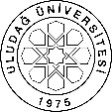 ULUDAĞ ÜNİVERİSTESİ……………………………………ENSTİTÜSÜLİSANSÜSTÜ EĞİTİM ÖĞRENCİ SİCİL FORMU VE DURUM BİLDİRİMİI. ÖĞRENCİ BİLGİLERİII. SINAV VE EĞİTİM BİLGİLERİIII. ADRES BİLGİLERİNot: Adreslerde değişiklik olduğu takdirde 15 gün içinde Sosyal Bilimler Enstitüsüne bildirilecektir. Yanlış beyan durumunda her türlü sorumluluk öğrenciye aittir.Adı Soyadı/ No                            /                            /                            /                            /                            /                            /                            /                            /                            /                            /                            /                            /      Fotoğraf      Fotoğraf      FotoğrafAnabilim Dalı/Bilim Dalı……………………../……………………../……………………../……………………../……………………../……………………../……………………../……………………../……………………../……………………../……………………../……………………../      Fotoğraf      Fotoğraf      FotoğrafProgramı(35.madde veya ÖYP ise belirtilecek) Yüksek lisans                      Tezsiz Yüksek lisans(İÖ) Doktora                      35. madde                     ÖYP Yüksek lisans                      Tezsiz Yüksek lisans(İÖ) Doktora                      35. madde                     ÖYP Yüksek lisans                      Tezsiz Yüksek lisans(İÖ) Doktora                      35. madde                     ÖYP Yüksek lisans                      Tezsiz Yüksek lisans(İÖ) Doktora                      35. madde                     ÖYP Yüksek lisans                      Tezsiz Yüksek lisans(İÖ) Doktora                      35. madde                     ÖYP Yüksek lisans                      Tezsiz Yüksek lisans(İÖ) Doktora                      35. madde                     ÖYP Yüksek lisans                      Tezsiz Yüksek lisans(İÖ) Doktora                      35. madde                     ÖYP Yüksek lisans                      Tezsiz Yüksek lisans(İÖ) Doktora                      35. madde                     ÖYP Yüksek lisans                      Tezsiz Yüksek lisans(İÖ) Doktora                      35. madde                     ÖYP Yüksek lisans                      Tezsiz Yüksek lisans(İÖ) Doktora                      35. madde                     ÖYP Yüksek lisans                      Tezsiz Yüksek lisans(İÖ) Doktora                      35. madde                     ÖYP Yüksek lisans                      Tezsiz Yüksek lisans(İÖ) Doktora                      35. madde                     ÖYP      Fotoğraf      Fotoğraf      FotoğrafT.C. Kimlik NoSeri / NoSeri / NoSeri / NoSeri / No             /                    /                    /       Uyruğu T.C.             Diğer T.C.             Diğer T.C.             Diğer T.C.             Diğer T.C.             DiğerCinsiyetiCinsiyetiCinsiyetiCinsiyetiCinsiyetiCinsiyetiCinsiyeti K               E K               E K               EBaba AdıAnne Adı:Anne Adı:Anne Adı:Anne Adı:Anne Adı:Doğum YeriDoğum Tarihi:Doğum Tarihi:Doğum Tarihi:Doğum Tarihi:Doğum Tarihi:İl/İlçe                  /                  /                  /                  /                  /                  /                  /                  /Mahalle/KöyMahalle/KöyMahalle/KöyMahalle/KöyCilt No:Aile S. NoAile S. NoSıra No:Sıra No:Sıra No:Sıra No:Kayıt No:Kayıt No:Veriliş NedeniVerildiği YerVerildiği YerVerildiği YerVerildiği YerV. Tarihi:V. Tarihi:Askerlik DurumuTerhis Tarihi:Terhis Tarihi:Terhis Tarihi:Terhis Tarihi: Muaf Muaf Muaf Muaf Tecili……………………Tarihine kadar Tecili……………………Tarihine kadar Tecili……………………Tarihine kadar Tecili……………………Tarihine kadar Tecili……………………Tarihine kadar Tecili……………………Tarihine kadar Tecili……………………Tarihine kadarAskerlik Şubesi (İl/İlçe)…………………………./…………..…………………………./…………..…………………………./…………..…………………………./…………..…………………………./…………..…………………………./…………..…………………………./…………..…………………………./…………..…………………………./…………..…………………………./…………..…………………………./…………..…………………………./…………..Enstitü Giriş Sınav Puanı ALES Sınavına Giriş Tarihi ALES Sınavına Giriş Tarihi ALES Sınavına Giriş TarihiALES Türü ve PuanıSAY:SÖZ:SÖZ:SÖZ:SÖZ:E.A.:Yabancı Dil İngilizce              Almanca                  Fransızca                 Diğer İngilizce              Almanca                  Fransızca                 Diğer İngilizce              Almanca                  Fransızca                 Diğer İngilizce              Almanca                  Fransızca                 Diğer İngilizce              Almanca                  Fransızca                 Diğer İngilizce              Almanca                  Fransızca                 DiğerY.Dil Sınav Türü ve PuanıYDS:                   ÜDS:               UÜDS:                            DİĞER:YDS:                   ÜDS:               UÜDS:                            DİĞER:YDS:                   ÜDS:               UÜDS:                            DİĞER:YDS:                   ÜDS:               UÜDS:                            DİĞER:YDS:                   ÜDS:               UÜDS:                            DİĞER:YDS:                   ÜDS:               UÜDS:                            DİĞER:Son Mezun Olduğu Fak./Böl.                      /                      /                      /Mez. Tarihi:Not. Ort.:Not. Ort.:Son Mezun Olduğu Ens./BD.                      /                      /                      /Mez. Tarihi:Not. Ort.:Not. Ort.:İletişim Adresiİlçe/İl                                           /                                           /                                           /                                           /                                           /TelefonEv:Cep:Cep:E-posta:E-posta:İş Adresiİlçe/İl                                           /                                           /                                           /                                           /                                           /TelefonEv:Ev:Cep:Cep:E-posta:Verdiğim bilgilerin doğruluğunu beyan ederim.                                                             Tarih:                                                                                                                                                 İmza